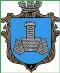 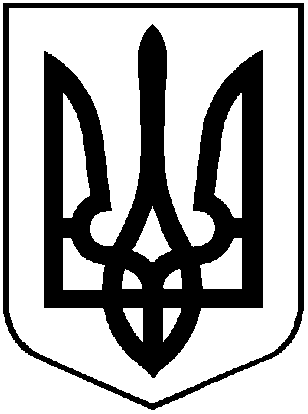                                                 УКРАЇНАХМІЛЬНИЦЬКА МІСЬКА РАДАВІННИЦЬКОЇ ОБЛАСТІ  Р О З П О Р Я Д Ж Е Н Н ЯМІСЬКОГО  ГОЛОВИВід 25. 05. 2018  року                                                 №211-рПро екскурсійну  поїздку дітей міста у Подільський зоопарк до Дня захисту дітейНа виконання пункту 4.1. «Міської комплексної програми підтримки сім’ї, дітей та молоді м. Хмільника на 2016-2018 роки» (зі змінами), щодо проведення екскурсійних поїздок, керуючись ст. 50, 59 Закону України «Про місцеве самоврядування в Україні»:Провести  екскурсійну  поїздку  01 червня  2018 року до м. Вінниці для дітей-сиріт, дітей позбавлених батьківського піклування, дітей інвалідів, дітей учасників антитерористичної операції та дітей з багатодітних та малозабезпечених сімей міста.Затвердити  списки дітей та кошторис видатків для організації та               проведення цього заходу.  ( Додаток 1,2)Призначити супроводжуючими особами групи дітей міста: начальника відділу у  справах сім’ї та молоді міської ради  Дем’янюка П.І. та головного спеціаліста відділу у справах сім’ї та молоді Надкерничного М.С.   4. Контроль за виконанням цього розпорядження покласти на  заступника         міського голови з питань діяльності виконавчих органів міської ради       Сташка А.В.В.о. міського голови, 	секретар міської ради	                                            П.В. Крепкий    А. Сташко    С. Маташ    П.Дем’янюк    Н.Буликова                                                                                                                        Додаток № 2                                                                                                   до розпорядження міського голови «Про екскурсійну  поїздку дітей містау Подільський зоопарк доДня захисту дітей»Від 25. 05. 2018  року №211-рКОШТОРИСвидатків  для організації та проведення екскурсійної  поїздки дітей містау Подільський зоопарк до Дня захисту дітей».В.о. міського голови, 	секретар міської ради	                                            П.В. Крепкий№з/пНазва видатківКФКВКЕКВСума1. Екскурсійна поїздка3131432240 3000 грн.